Uitbreiding multidisciplinair expertisecentrumTumi TherapeuticsKLINISCH PSYCHOLOOGLEUVENBinnen ons groeiend multidisciplinair experticecentrum zijn we op zoek naar een klinisch psycholoog om ons team te versterken.Profiel      Je hebt een master of licentiaat klinische psychologie of klinische orthopedagogiek (      kinderen en jongeren en/of volwassenen).     Ervaring als klinisch psycholoog of een passie voor het vak.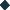   Je kan minstens werken in een halftijds werkregime (werkschema bespreekbaar).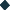  Je hebt een sterke affiniteit met minstens éen van volgende domeinen: angststoornissen, traumaverwerking, psychosomatiek, hechtingsproblematiek, stressgerelateerde klachten, functionele syndromen (CVS, fibromyalgie, chronische pijn,...). Je kan zelfstandig werken, bent gedreven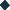  Je vindt evidence-based werken erg belangrijk.Wat bieden wij?Je werkt als zelfstandige binnen een fijn en gemotiveerd team. Naast een ingerichte praktijkruimte is er ook een medisch secretariaat dat je ondersteunt in het beheren van je afspraken. Er wordt gewerkt met een stapsgewijze opbouw van therapiesessies op basis van evidence-based pijlers van behandeling, ondersteund door een uniek intern opleidingsprogramma gericht op onze expertisedomeinen. Mogelijkheid tot wekelijks teamoverleg met casusbesprekingen, intervisie en supervisie.Ben jij de persoon die wij zoeken?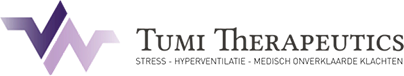 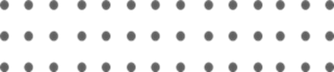 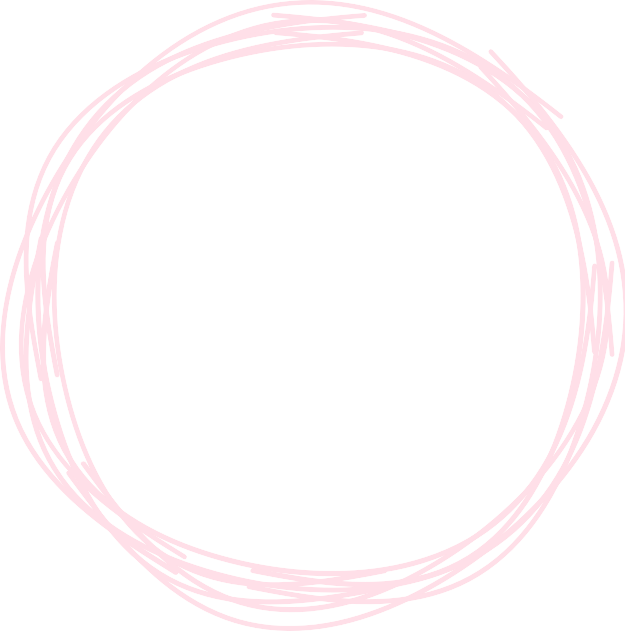 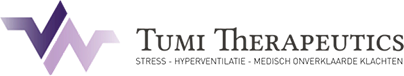 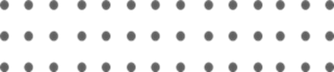 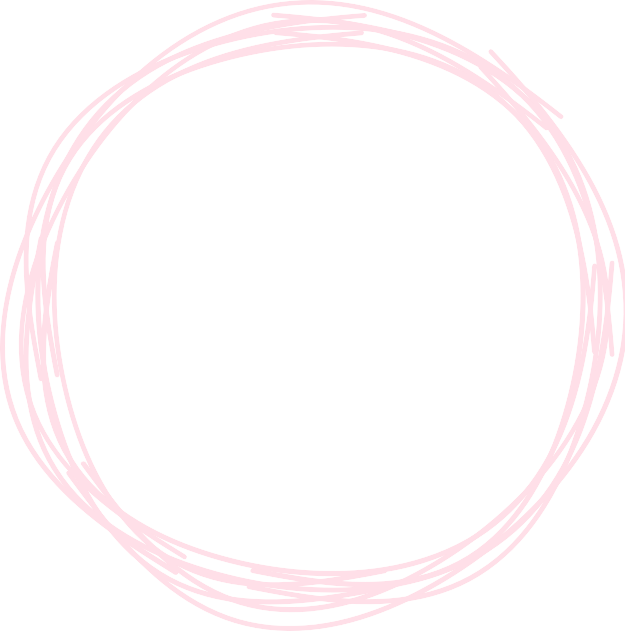 Neem een kijkje op onze website www.tumitherapeutics.be en stuur ons dan je motivatiebrief met cv naar info@tumitherapeutics.be. Bij vragen kan je telefonisch terecht op 011/74 00 84.Tumi Therapeutics is een multidisciplinair expertisecentrumvoor de preventie, diagnostiek en behandeling vanhyperventilatie, stressgerelateerde aandoeningen ensomatisch onvoldoende verklaarde lichamelijke klachten(SOLK)